Name  ___________________________________________		Date __________________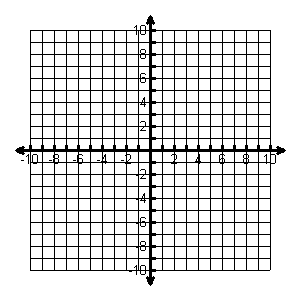 Using  as a guide, describe the transformation.Use the description to write the square-root function g. The parent function is compressed vertically by a factor of 1/3 and then translated 3 units left. The parent function is reflected across the y-axis, stretched horizontally by a factor of 6, and then translated 2 units right The parent function is reflected across the x-axis and then translated 1 unit left and 4 units downThe parent function is reflected across the y-axis, vertically stretched by a factor of 7,  and then translated up 5 units  